KLASA: UP/I-361-03/16-06/59UR.BROJ: 2170/1-03-05/5-18-6Mali Lošinj, 11. lipnja 2018.       Primorsko goranska županija, Upravni odjel za prostorno uređenje, graditeljstvo i zaštitu okoliša, Ispostava u Malom Lošinju,  postupajući po zahtjevu Vodoopskrbe i odvodnje Cres Lošinj d.o.o. (OIB: 55232800223), Cres, Turion 20a, na temelju članka 116.  Zakona o gradnji („Narodne novine", br. 153/13 i 20/17)P  O  Z  I  V  ANa uvid u spis predmeta radi izjašnjenjastranke u postupku izdavanja građevinske dozvole za građenje infrastrukturnih građevina komunalnog sustava vodoopskrbe te odvodnje sanitarnih otpadnih voda naselja Porozina na otoku Cresu, na k.č. 1146/1, 2827/1, 2837/1, 2837/2, 2837/3, 2838/1, 2863/12, 2829, 2832/1, 2832/3, 2832/4, 2832/5, 2832/6, 2832/18, 2832/21, 2833, 2835/2, 2836/1, 2836/2, 2855/1, 2855/4, 2855/10, 2862/8, 2862/9, 2862/10, 2868/3, 2868/14, 7765/1, 7765/2, 2863/12, 2839, 2841/1, 2841/11, 2842/2, 2842/3, 2842/5, 2842/6, 2843, 2819/3, 2842/3, sve u k.o. Dragozetići, a za što se po zahtjevu Vodoopskrbe i odvodnje Cres Lošinj d.o.o vodi postupak izdavanja građevinske dozvole. Stranke u postupku vlasnici su navedenih nekretnina.Uvid u spis se može izvršiti 21. lipnja 2018. godine u 10,00 sati, u prostorijama Primorsko - goranske županije, Upravnom odjelu za prostorno uređenje, graditeljstvo i zaštitu okoliša, Ispostava u Malom Lošinju, na adresi: u Cresu, Creskog statuta 15, prizemlje.Uvid u spis predmeta mogu izvršiti osobe, osobno ili putem opunomoćenika, koje dokažu svojstvo stranke u postupku izdavanja građevinske dozvole. Prilikom uvida u spis pozvane stranke dužne su dokazati da imaju svojstvo stranke, a opunomoćenik mora priložiti i valjanu punomoć. Prije usmene rasprave, u uredovno vrijeme ovog upravnog odjela, stranke se mogu odazvati radi uvida u spis kao i radi davanja izjave.Sukladno članku 119. Zakona o gradnji, smatra se da je stranci pružena mogućnost uvida  u spis i ako se ona ne izjasni u propisanom roku. Građevinska dozvola može se izdati i ako se stranka ne izjasni  ili ako se stranka ne odazove pozivu.  				    				   Voditeljica ispostave                                                                 	      Jadranka Hofmann, dipl.ing.građ.DOSTAVITI:Na građevinsku česticuNa oglasnu ploču ovog upravnog odjela – ovdjeNa mrežne stranice upravnog tijelaPismohrana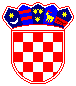 REPUBLIKA HRVATSKA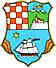 PRIMORSKO-GORANSKA ŽUPANIJAUPRAVNI ODJEL ZA PROSTORNO UREĐENJE, GRADITELJSTVO I  ZAŠTITU OKOLIŠAISPOSTAVA U MALOM LOŠINJU